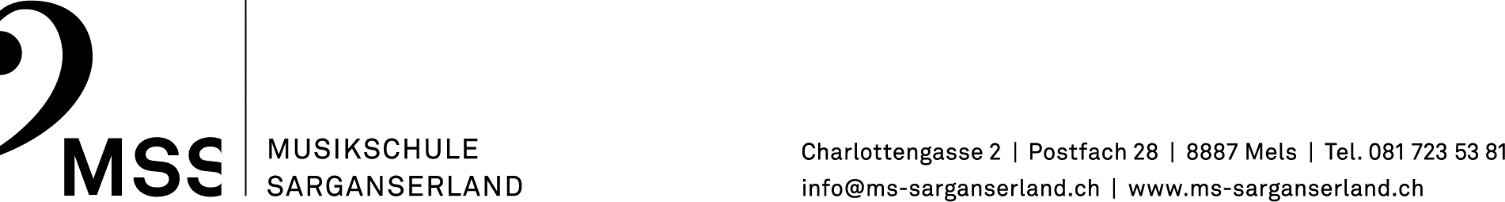 Abmeldung	Abmeldung		bis 15. Mai	bis 31. Dezember	bis 15. Mai	bis 31. Dezember   Austritt Ende Schuljahr   Austritt Ende 1. Semester (31. Januar)   Austritt Ende Schuljahr   Austritt Ende 1. Semester (31. Januar)NameNameVornameVornameInstrumentInstrumentLehrkraftLehrkraftDatumUnterschrift des/der ErziehungsberechtigtenUnterschrift des/der ErziehungsberechtigtenUnterschrift des/der ErziehungsberechtigtenWelches ist der Hauptgrund für den Austritt aus der Musikschule?
Mehrere Nennungen sind möglich. (Zutreffendes bitte ankreuzen.)Welches ist der Hauptgrund für den Austritt aus der Musikschule?
Mehrere Nennungen sind möglich. (Zutreffendes bitte ankreuzen.)Welches ist der Hauptgrund für den Austritt aus der Musikschule?
Mehrere Nennungen sind möglich. (Zutreffendes bitte ankreuzen.)Welches ist der Hauptgrund für den Austritt aus der Musikschule?
Mehrere Nennungen sind möglich. (Zutreffendes bitte ankreuzen.)	persönliches Lernziel erreicht	persönliches Lernziel erreicht	persönliches Lernziel erreicht	andere Hobbys sind mir wichtiger	Eintritt in Lehre	Eintritt in Lehre	Eintritt in Lehre	Übertritt in Kantonsschule	keine Lust mehr	keine Lust mehr	keine Lust mehr	keine Zeit mehr	Weiterbildung im Musikverein	Weiterbildung im Musikverein	Weiterbildung im Musikverein	zu teuer	Unzufriedenheit mit 	Unterricht/Lehrkraft	Unzufriedenheit mit 	Unterricht/Lehrkraft	Unzufriedenheit mit 	Unterricht/Lehrkraft	andere GründeBemerkungen: Bemerkungen: Bemerkungen: Bemerkungen: 
Bei verspäteter Abmeldung wird eine Bearbeitungsgebühr von Fr. 50.- erhoben.
Bei verspäteter Abmeldung wird eine Bearbeitungsgebühr von Fr. 50.- erhoben.
Bei verspäteter Abmeldung wird eine Bearbeitungsgebühr von Fr. 50.- erhoben.
Bei verspäteter Abmeldung wird eine Bearbeitungsgebühr von Fr. 50.- erhoben.